LIMITED EDITION CONSTRUCTIVIST INSPIRED CUSTOM-MADE TABLE BY ERIC APPELUSA, ContemporaryEA3942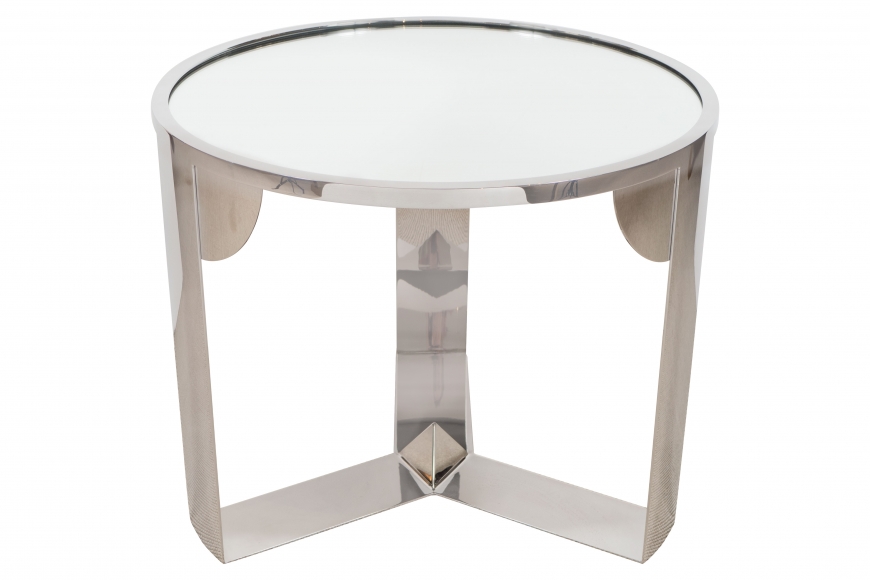 Limited edition constructivist inspired custom-made table by Eric Appel, USA.
Mirror top and polished stainless nickel finish base with pyramid design. Dimensions: H: 21”  Diam: 25.5”Price: $12,000 